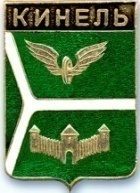 ДУМА ГОРОДСКОГО ОКРУГА КИНЕЛЬ САМАРСКОЙ ОБЛАСТИ РЕШЕНИЕРассмотрев предложенные изменения в бюджет городского округа Кинель Самарской области на 2022 год и на плановый период 2023 и 2024 годов, Дума городского округа Кинель Самарской областиРЕШИЛА: Внести  в  решение Думы  городского округа Кинель  Самарской области от 16.12.2021 г. № 128 «О бюджете городского округа Кинель на 2022 год и на плановый период 2023 и 2024 годов» (в редакции от 27.01.2022г., от 24.02.2022г.) следующие изменения: В пункте 1:в абзаце втором цифру «1220979» заменить цифрой «1504388»;в абзаце третьем цифру «1240459» заменить цифрой «1532872»;в абзаце четвертом цифру  «19480» заменить  цифрой «28484». В пункте 2:в абзаце втором цифру «862341» заменить цифрой «1487425»;в абзаце третьем цифру «858341» заменить цифрой «1483425».В пункте 3:в абзаце втором цифру «767397» заменить цифрой «775543»;в абзаце третьем цифру «753381» заменить цифрой «761527».1.4.В пункте 6:в абзаце втором цифру «753403» заменить цифрой «1036402»;в абзаце третьем цифру «386795» заменить цифрой «1011879»;в абзаце четвертом цифру «270680» заменить цифрой «278826».1.5.В пункте 7:в абзаце втором цифру «753403» заменить цифрой «1036812»,цифру «549502» заменить цифрой «824942»;в абзаце третьем цифру «386795» заменить цифрой «1011879»,цифру «156802» заменить цифрой «781886»;в абзаце четвертом цифру «270680» заменить цифрой «278826», цифру «61137» заменить цифрой «69283».1.6. В пункте 11:в абзаце втором цифру «16349»   заменить цифрой «96349».1.7.Приложение  2  «Ведомственная структура  расходов бюджета городского округа на 2022 год» изложить в новой редакции согласно Приложению 1 к настоящему решению.1.8. Приложение  3  «Ведомственная структура расходов бюджета городского округа на  плановый период 2023 и 2024 годов» изложить в новой редакции согласно Приложению 2 к настоящему решению.                                                                                                              1.9. Приложение  4  «Распределение  бюджетных  ассигнований по разделам, подразделам, целевым статьям (муниципальным программам городского округа и непрограммным направлениям деятельности), группам и подгруппам видов расходов классификации  расходов бюджета городского округа на 2022 год» изложить в новой редакции согласно Приложению 3 к настоящему решению.1.10. Приложение  5  «Распределение  бюджетных  ассигнований по разделам, подразделам, целевым статьям (муниципальным программам городского округа и непрограммным направлениям деятельности), группам и подгруппам видов расходов классификации  расходов бюджета городского округа на  плановый  период 2023 и 2024 годов» изложить в новой редакции согласно Приложению 4 к настоящему решению.1.11. Приложение  6  «Источники   внутреннего   финансирования дефицита  бюджета городского округа на 2022 год» изложить в новой редакции согласно Приложению 5 к настоящему решению.1.12. Приложение  7  «Источники   внутреннего   финансирования дефицита  бюджета городского округа на  плановый  период 2023 и 2024 годов» изложить в новой редакции согласно Приложению 6 к настоящему решению.         2. Официально опубликовать настоящее решение. 3. Настоящее решение вступает в силу на следующий день после  дня его официального опубликования.Председатель Думы городского округаКинель Самарской области                                                            А.А. СанинГлава городского округа КинельСамарской области    					                        А.А.Прокудин. Кинель, ул. Мира, д. 42а. Кинель, ул. Мира, д. 42а. Кинель, ул. Мира, д. 42а. Кинель, ул. Мира, д. 42а. Кинель, ул. Мира, д. 42а. Кинель, ул. Мира, д. 42а. Кинель, ул. Мира, д. 42аТел. 2-19-60, 2-18-80Тел. 2-19-60, 2-18-80Тел. 2-19-60, 2-18-80«31»марта2022г.г.№161О внесении изменений в решение Думы городского округа Кинель Самарской области от 16.12.2021 г. № 128 «О бюджете городского округа Кинель Самарской области  на 2022 год и на плановый период 2023 и 2024 годов» (в редакции от 27.01.2022г., от 24.02.2022г.)